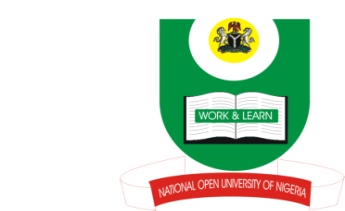 NATIONAL OPEN UNIVERSITY OF NIGERIA14-16 AHMADU BELLO WAY, VICTORIA ISLAND, LAGOSSCHOOL OF ARTS AND SOCIAL SCIENCESJUNE/JULY 2013 EXAMINATIONCOURSE CODE: ISL374COURSE TITLE: ISLAMIC POLITICAL INSTITUTION  TIME ALLOWED: 2HRSINSTRUCTIONS: ANSWER ONLY THREE QUESTIONS IN ALLDefine the term Jāhiliyyah and discuss the political conditions of the Arabs prior to the revelation of the Qur’ān to Muhammed. (23 Marks)By using concrete examples explain why the Quraysh tribe in Makkah rejected the teachings of Islam. (23 Marks)Distinguish between the term ‘Caliphate’ and ‘a Khalīfah’ and then explain the significance of a Khalīfah in running the Islamic State. (23 Marks)Explain some of the reasons for accepting Abubakr as the first of the Khulafā’u ar-Rāshidūn. (23 Marks)Define the term Qādī and explain some of his important duties in an Islamic state.  (23Marks)
